Name of Journal: World Journal of GastroenterologyManuscript NO: 74589Manuscript Type: MINIREVIEWSUp to seven criteria in selection of systemic therapy for hepatocellular carcinomaSilk T et al. Systemic therapy in intermediate HCCTarik Silk, Mikhail Silk, Jennifer WuTarik Silk, Department of Internal Medicine, NYU Grossman School of Medicine, New York, NY 10016, United StatesMikhail Silk, Department of Interventional Radiology, Memorial Sloan Kettering Cancer Center, New York, NY 10065, United StatesJennifer Wu, Division of Hematology and Oncology, Perlmutter Cancer Center of NYU Langone Health, NYU School of Medicine, New York, NY 10016, United StatesAuthor contributions: Silk T drafted the manuscript, coordinated all the author's efforts and provided the final revisions; Silk M edited the section related to interventional radiology and TACE; Wu J provided the concept of the manuscript, established the structure of the manuscript, offered the references and revised the drafts.Corresponding author: Jennifer Wu, MD, Associate Professor, Attending Doctor, Division of Hematology and Oncology, Perlmutter Cancer Center of NYU Langone Health, NYU School of Medicine, 462 First Ave, BCD556, New York, NY 10016, United States. jennifer.wu@nyulangone.orgReceived: December 29, 2021Revised: March 25, 2022Accepted: April 30, 2022Published online:  June 21, 2022AbstractBarcelona clinic liver cancer (BCLC) intermediate stage hepatocellular carcinoma is a heterogenous disease. Transarterial chemoembolization is offered as the first line therapy in this disease stage. Recent advances in systemic therapy have markedly improved outcomes even in advanced stage disease. The use of systemic therapy in BCLC intermediate stage disease may now be of therapeutic benefit in selected patients. We will focus on “the up to seven” criteria and its utility in selecting systemic therapy.Key Words: Chemoembolization; Hepatocellular carcinoma; Immunotherapy; Drug combinations; Review; Medical oncology©The Author(s) 2022. Published by Baishideng Publishing Group Inc. All rights reserved.Citation: Silk T, Silk M, Wu J. Up to seven criteria in selection of systemic therapy for hepatocellular carcinoma. World J Gastroenterol 2022; 28(23):2561-2568  URL: https://www.wjgnet.com/1007-9327/full/v28/i23/2561.htm  DOI: https://dx.doi.org/10.3748/wjg.v28.i23.2561Core Tip: Barcelona clinic liver cancer intermediate stage disease that exceeds “the up to seven” criteria, especially with lesions larger than 5 cm, is less likely to respond to transarterial chemoembolization (TACE) alone and is therefore a disease that may respond better to systemic therapy. The use of “the up to seven” criteria can be a helpful guidepost for when to consider systemic therapy alone or in addition to TACE. With the recent breakthroughs in immunotherapy for advanced hepatocellular carcinoma which clearly demonstrated overall survival advantage over single agent tyrosine kinase inhibitors sorafenib, it is promising that the use of immunotherapy would likely lead to better outcome when used in intermediate disease.INTRODUCTIONHepatocellular carcinoma (HCC) accounts for 80% of primary liver cancers worldwide[1]. It is one of the cancers with the highest mortality rate, with a 5-year survival rate of only 20%[2]. Treatment of HCC depends on the staging according to the Barcelona clinic liver cancer (BCLC) staging system which is determined by tumor characteristics, liver function (assessed by Child-Pugh score) and patient performance status[3]. Using these criteria, patients may be categorized as early, intermediate or advanced stage disease.“The Up to Seven” CriteriaCandidates for liver transplantation are most often assessed using the Milan Criteria which was published in 1996. It set strict guidelines to identify individuals who are most likely to benefit from transplantation in an effort to minimize cancer recurrence and maximize overall survival (OS)[4].Recently the authors of the Milan Criteria have purposed an expansion of the guidelines termed “the up to seven” criteria. In a study of 1556 patients who underwent liver transplantation for HCC, the authors developed software that searched for combinations of tumor characteristics exceeding the Milan criteria, but resulted in an estimated 5-year OS of at least 70%. These found characteristics were termed “the up to seven” criteria. Seven being the sum of the size in centimeters and the number of tumors. Examples, as illustrated in the study, one tumor up to 6 cm in size 6 + 1 = 7, to multiple tumors with seven as the sum of the size plus number (i.e., two tumors up to 5 cm in total size , three tumors up to 4 cm in total size, etc.)[5].A recent retrospective study comparing OS among liver transplant patients based on their selection by the Milan or “the up to seven” criteria found no differences between the two groups[6].Transarterial Chemoembolization Therapy in Intermediate Stage DiseasePatients with intermediate stage disease, classified by multi-nodular disease, Child-Pugh A-B, with an ECOG performance status of 0, with no extra hepatic spread are candidates for transarterial chemoembolization (TACE). TACE therapy preferentially targets HCC due to the tumor’s disproportionally higher arterial vascular supply compared to normal liver parenchyma[3]. The success of TACE was demonstrated with two randomized control trials (RCTs) and a meta-analysis[7-9]. TACE therapy can be given in different forms including by conventional TACE (cTACE), by drug-eluting beads-TACE (DEB-TACE) and by bland embolization (TAE) which does not use chemotherapy[10]. In cTACE, a cytotoxic drug that has been emulsified in Lipidol is intra-arterially injected followed by the embolic agent. The efficacy of cTACE was recently reaffirmed with an estimated average median OS of 30 mo[3,11-13]. In DEB-TACE, the embolic agent is loaded with cytotoxic medications[14].In TAE, embolization is performed without a cytotoxic drug[15]. The differences in outcomes between these techniques have been compared. In a phase III trial the Precision Italia Study Group compared DEB-TACE with cTACE and found no difference in response rates, median time to progression, or survival[16]. This finding was also supported by a meta-analysis of 4 RCTs and 8 observational studies which concluded there was a non-superiority of DEB-TACE vs cTACE[10]. Similarly a meta-analysis comparing TAE vs cTACE found no difference in OS, or objective response to therapy[15]. However despite similar outcomes TAE therapy has its critics who note TAE therapy results in less tumor necrosis compared to other forms of TACE therapy which may prevent its complete adoption[17,18].Another criticism of TACE therapy in general is that as a therapy it is non-standardized[19]. This is especially true of TACE therapy with cytotoxic agents as there are several chemotherapeutic drugs which may be used[20]. Additionally the extent to which stasis of flow is achieve in the target vessel is also physician operator dependent[21]. This lack of standardization and dependency on the skill of the interventionist makes a more uniform approach via systemic therapy desirable.The Potential of Systemic Therapy in Intermediate Stage DiseasePredictive factors of whether to initiate TACE include: Tumor size, vascularity, arterial anatomy, infiltrative vs nodular growth, presence of splenomegaly, Alfa-fetoprotein changes, albumin and bilirubin levels[22]. Furthermore the decision to repeat TACE should depend on the response based on modified RECIST criteria to prior TACE therapy[23,24]. Of note as radiographic assessment is dependent on the reading physician it is important that this be carried out by a radiologist experienced in HCC[25]. Patients who have an initial complete response to TACE may undergo a second procedure if warranted as long as they are still candidates for therapy. For patients with a partial response or even stable disease repeat treatment at regular intervals may be offered but that decision should be weighed against liver toxicity from treatment[22,26]. Patients with no objective response to two TACE treatments are unlikely to benefit from further TACE and would likely benefit from alternative therapy[26,27]. Even if clinicians are hesitant to choose systemic therapies as initial treatments in intermediate stage HCC, survival maybe improved by switching to these therapies in TACE refractory disease[28,29]. The 2018 OPTIMIS trial followed 1650 patients with unresectable HCC who were to undergo TACE therapy. 31% of these patients became TACE ineligible during the study but only 9% received sorafenib when deemed ineligible for TACE with the remainder having systemic therapy delayed or not receiving it at all[30]. It is therefore critical to determine which patients would be unlikely to benefit from TACE early as to not delay appropriate care (Table 1).Although current guidelines recommend TACE as first line treatment in intermediate stage HCC, this disease is characterized by high heterogeneity and its real world management may be as equally diverse[27,31]. HCC exceeding “the up to seven” criteria is less likely to respond to TACE due to higher tumor burden[32,33]. In fact, patients beyond “the up to seven” criteria who undergo TACE had higher rates of liver function deterioration post procedure[34]. This is particularly concerning considering poor liver function may preclude patient’s from promising systemic therapies[35,36]. In a retrospective propensity matched study by Kudo et al[37], patients with BCLC intermediate stage HCC beyond “the up to seven” criteria were treated with lenvatinib systemic therapy or TACE. Whereas TACE treatment led to a decline in liver function, lenvatinib treatment did not result in such a decline. OS was significantly longer in the lenvatinib group 37.9 mo vs 21.3 mo; hazard ratio: 0.48, P < 0.01. In the study protocol, after progression on lenvatinib, second line treatment including TACE, hepatic arterial infusion chemotherapy, sorafenib, regorafenib, or investigational therapies were allowed. Of note, about 70% of the patients who received lenvatinib underwent subsequent TACE. Patients who received TACE as initial treatment where allowed to undergo repeat TACE. After becoming TACE refractory, second line treatments were identical to the ones in the levantinib group[37]. Recently results from the phase III IMbrave-150 trail have changed management of locally advanced or metastatic/unresectable HCC who are either not TACE candidates or became refractory to TACE. In this trial, the immunotherapy and vascular endothelial growth factor inhibitor combination atezolizumab + bevacizumab was compared against sorafenib, the old standard of care. Median OS was 19.2 mo with the combination therapy vs 13.4 mo with sorafenib [HR, 0.66 (95%CI: 0.52-0.85); P = 0.0009][38,39]. This combination was the first to show clinical benefit over sorafenib since 2007 and is now first line therapy in the treatment of advanced stage liver cancer[40]. Immunotherapy doublet combination treatments have also shown promise. In the Checkmate-40 trial, nivolumab plus ipilimumab in the second line setting (after sorafenib) showed median OS of 22.8 mo with an overall response rate (ORR) of 32%[41]. A similar combination in a phase II study using the anti-programmed death-ligand 1 antibody durvalumab plus tremelimumab (CTLA-4 antibody) for patients who progressed on, were intolerant to, or refused sorafenib showed a median OS of 18.7 mo and an ORR of 22.7%. A trial of this combination in the first line is being tested in the phase III HIMALAYA study[42]. A press releases from the trial stated that the combination significantly improved OS compared to sorafenib with an HR of 0.78[43,44]. In select BCLC intermediate stage disease systemic therapy should be considered in the frontline setting, especially for patients who have been refractory to TACE or in whom TACE is unlikely to be effective. Patient’s unlikely to respond well to TACE include patients who exceed “the up to seven” criteria, as well as those who have tumors without a clear boundary, multifocal tumors, or poorly differentiated HCC[33,34,36,45,46]. As a heterogenous disease BCLC intermediate stage HCC maybe best treated with combination therapy. In fact, the success of combination therapy in advanced disease is now being tested in BCLC intermediate stage disease. Current investigations that combine TACE with systemic therapy include the phase III LAUNCH study in which patients with BCLC stage C disease was treated with lenvatinib + TACE vs lenvatinib alone. The combination group saw an improved OS from 11.5 to 17.8 mo. Additional the combination had higher ORR, 54.1% vs 25%, and higher disease control rate (DCR), 94.1% vs 73.2%, as well as a longer progression free survival, 10.6 mo vs 6.4 mo[47]. Other upcoming TACE and systemic therapy combination treatments include the studies EMERLD-1, LEAP-012, and Checkmate-74W. EMERLD-1 will assess efficacy and safety for durvalumab monotherapy with DEB-TACE or cTACE followed by durvalumab with or without bevacizumab therapy in patients with HCC not amenable to curative therapy. LEAP-012 will test lenvatinib plus pembrolizumab vs placebo in combination with TACE in patients with intermediate HCC. Checkmate-74W will analyze the combination of dual immune checkpoint blockade and TACE vs mono-therapy immune checkpoint blockade and TACE for patients with HCC exceeding the up to seven criteria[48-50]. Although these ongoing trials are exciting, it is worth noting that several studies which combined TACE and systemic therapy have failed to show desired efficacy. These include BRISK-TA and ORIENTAL which both compared targeted therapy and TACE to TACE alone. In both trials there was no improvement in OS compared to TACE alone[51,52]. Finally in a 2017 study by Duffy et al[53] the addition of anti CTLA-4 immunotherapy in 11 patients previously treated with TACE showed a OS of 13.6 mo which is comparable to systemic therapy alone[53] (Table 2). CONCLUSIONBCLC intermediate stage disease that exceeds “the up to seven” criteria, especially with lesions larger than 5 cm, is less likely to respond to TACE alone and is therefore a disease that may respond better to systemic therapy[32,33,37,54]. The use of “the up to seven” criteria can be a helpful guidepost for when to consider systemic therapy alone or in addition to TACE. With the recent breakthroughs in immunotherapy for advanced HCC which clearly demonstrated OS advantage over single agent tyrosine kinase inhibitors sorafenib, it is promising that the use of immunotherapy would likely lead to better outcome when used in intermediate disease. However, this conjecture requires validation from prospective phase III studies. Improvements in the treatment of liver cancer have the ability to change the lives of the nearly 800000 patients diagnosed with liver cancer annually. The use of TACE therapy rightfully remains a cornerstone of treatment. However for patients who are unlikely to benefit from TACE therapy alone such as patients exceeding “the up to seven” criteria, alternative treatments including systemic therapies warrant consideration especially with recent advancements in the field.REFERENCES1 McGlynn KA, Petrick JL, London WT. Global epidemiology of hepatocellular carcinoma: an emphasis on demographic and regional variability. Clin Liver Dis 2015; 19: 223-238 [PMID: 25921660 DOI: 10.1016/j.cld.2015.01.001]2 American Cancer Society. Cancer Facts and Figures 2021. Atlanta, G.A.C.S. 2021. [cited 10 November 2021]. Available from: https://www.cancer.org/research/cancer-facts-statistics/all-cancer-facts-figures/cancer-facts-figures-2021.html 3 Raoul JL, Forner A, Bolondi L, Cheung TT, Kloeckner R, de Baere T. Updated use of TACE for hepatocellular carcinoma treatment: How and when to use it based on clinical evidence. Cancer Treat Rev 2019; 72: 28-36 [PMID: 30447470 DOI: 10.1016/j.ctrv.2018.11.002]4 Mazzaferro V, Regalia E, Doci R, Andreola S, Pulvirenti A, Bozzetti F, Montalto F, Ammatuna M, Morabito A, Gennari L. Liver transplantation for the treatment of small hepatocellular carcinomas in patients with cirrhosis. N Engl J Med 1996; 334: 693-699 [PMID: 8594428 DOI: 10.1056/nejm199603143341104]5 Mazzaferro V, Llovet JM, Miceli R, Bhoori S, Schiavo M, Mariani L, Camerini T, Roayaie S, Schwartz ME, Grazi GL, Adam R, Neuhaus P, Salizzoni M, Bruix J, Forner A, De Carlis L, Cillo U, Burroughs AK, Troisi R, Rossi M, Gerunda GE, Lerut J, Belghiti J, Boin I, Gugenheim J, Rochling F, Van Hoek B, Majno P; Metroticket Investigator Study Group. Predicting survival after liver transplantation in patients with hepatocellular carcinoma beyond the Milan criteria: a retrospective, exploratory analysis. Lancet Oncol 2009; 10: 35-43 [PMID: 19058754 DOI: 10.1016/S1470-2045(08)70284-5]6 Martino MD, Lai Q, Lucatelli P, Damato E, Calabrese A, Masci GM, Parisse S, Sedati P, Merli M, Mennini G, Rossi M, Corradini SG, Catalano C. Comparison of Up-to-seven criteria with Milan Criteria for liver transplantation in patients with HCC. Trends Transplant 2021; 14 [DOI: 10.15761/tit.1000300]7 Llovet JM, Real MI, Montaña X, Planas R, Coll S, Aponte J, Ayuso C, Sala M, Muchart J, Solà R, Rodés J, Bruix J; Barcelona Liver Cancer Group. Arterial embolisation or chemoembolisation vs symptomatic treatment in patients with unresectable hepatocellular carcinoma: a randomised controlled trial. Lancet 2002; 359: 1734-1739 [PMID: 12049862 DOI: 10.1016/S0140-6736(02)08649-X]8 Lo CM, Ngan H, Tso WK, Liu CL, Lam CM, Poon RT, Fan ST, Wong J. Randomized controlled trial of transarterial lipiodol chemoembolization for unresectable hepatocellular carcinoma. Hepatology 2002; 35: 1164-1171 [PMID: 11981766 DOI: 10.1053/jhep.2002.33156]9 Llovet JM, Bruix J. Systematic review of randomized trials for unresectable hepatocellular carcinoma: Chemoembolization improves survival. Hepatology 2003; 37: 429-442 [PMID: 12540794 DOI: 10.1053/jhep.2003.50047]10 Facciorusso A, Di Maso M, Muscatiello N. Drug-eluting beads vs conventional chemoembolization for the treatment of unresectable hepatocellular carcinoma: A meta-analysis. Dig Liver Dis 2016; 48: 571-577 [PMID: 26965785 DOI: 10.1016/j.dld.2016.02.005]11 Prince D, Liu K, Xu W, Chen M, Sun JY, Lu XJ, Ji J. Management of patients with intermediate stage hepatocellular carcinoma. Ther Adv Med Oncol 2020; 12: 1758835920970840 [PMID: 33224278 DOI: 10.1177/1758835920970840]12 Llovet JM, De Baere T, Kulik L, Haber PK, Greten TF, Meyer T, Lencioni R. Locoregional therapies in the era of molecular and immune treatments for hepatocellular carcinoma. Nat Rev Gastroenterol Hepatol 2021; 18: 293-313 [PMID: 33510460 DOI: 10.1038/s41575-020-00395-0]13 Llovet JM, Kelley RK, Villanueva A, Singal AG, Pikarsky E, Roayaie S, Lencioni R, Koike K, Zucman-Rossi J, Finn RS. Hepatocellular carcinoma. Nat Rev Dis Primers 2021; 7: 6 [PMID: 33479224 DOI: 10.1038/s41572-020-00240-3]14 Melchiorre F, Patella F, Pescatori L, Pesapane F, Fumarola E, Biondetti P, Brambillasca P, Monaco C, Ierardi AM, Franceschelli G, Carrafiello G. DEB-TACE: a standard review. Future Oncol 2018; 14: 2969-2984 [PMID: 29987957 DOI: 10.2217/fon-2018-0136]15 Facciorusso A, Bellanti F, Villani R, Salvatore V, Muscatiello N, Piscaglia F, Vendemiale G, Serviddio G. Transarterial chemoembolization vs bland embolization in hepatocellular carcinoma: A meta-analysis of randomized trials. United European Gastroenterol J 2017; 5: 511-518 [PMID: 28588882 DOI: 10.1177/2050640616673516]16 Golfieri R, Giampalma E, Renzulli M, Cioni R, Bargellini I, Bartolozzi C, Breatta AD, Gandini G, Nani R, Gasparini D, Cucchetti A, Bolondi L, Trevisani F; PRECISION ITALIA STUDY GROUP. Randomised controlled trial of doxorubicin-eluting beads vs conventional chemoembolisation for hepatocellular carcinoma. Br J Cancer 2014; 111: 255-264 [PMID: 24937669 DOI: 10.1038/bjc.2014.199]17 Nicolini A, Martinetti L, Crespi S, Maggioni M, Sangiovanni A. Transarterial chemoembolization with epirubicin-eluting beads vs transarterial embolization before liver transplantation for hepatocellular carcinoma. J Vasc Interv Radiol 2010; 21: 327-332 [PMID: 20097098 DOI: 10.1016/j.jvir.2009.10.038]18 Tsochatzis EA, Fatourou E, O'Beirne J, Meyer T, Burroughs AK. Transarterial chemoembolization and bland embolization for hepatocellular carcinoma. World J Gastroenterol 2014; 20: 3069-3077 [PMID: 24695579 DOI: 10.3748/wjg.v20.i12.3069]19 Facciorusso A. Drug-eluting beads transarterial chemoembolization for hepatocellular carcinoma: Current state of the art. World J Gastroenterol 2018; 24: 161-169 [PMID: 29375202 DOI: 10.3748/wjg.v24.i2.161]20 Renzulli M, Peta G, Vasuri F, Marasco G, Caretti D, Bartalena L, Spinelli D, Giampalma E, D'Errico A, Golfieri R. Standardization of conventional chemoembolization for hepatocellular carcinoma. Ann Hepatol 2021; 22: 100278 [PMID: 33129978 DOI: 10.1016/j.aohep.2020.10.006]21 Jin B, Wang D, Lewandowski RJ, Riaz A, Ryu RK, Sato KT, Larson AC, Salem R, Omary RA. Chemoembolization endpoints: effect on survival among patients with hepatocellular carcinoma. AJR Am J Roentgenol 2011; 196: 919-928 [PMID: 21427346 DOI: 10.2214/AJR.10.4770]22 Müller L, Stoehr F, Mähringer-Kunz A, Hahn F, Weinmann A, Kloeckner R. Current Strategies to Identify Patients That Will Benefit from TACE Treatment and Future Directions a Practical Step-by-Step Guide. J Hepatocell Carcinoma 2021; 8: 403-419 [PMID: 34012930 DOI: 10.2147/JHC.S285735]23 Lencioni R, Llovet JM. Modified RECIST (mRECIST) assessment for hepatocellular carcinoma. Semin Liver Dis 2010; 30: 52-60 [PMID: 20175033 DOI: 10.1055/s-0030-1247132]24 Shim JH, Lee HC, Kim SO, Shin YM, Kim KM, Lim YS, Suh DJ. Which response criteria best help predict survival of patients with hepatocellular carcinoma following chemoembolization? A validation study of old and new models. Radiology 2012; 262: 708-718 [PMID: 22187634 DOI: 10.1148/radiol.11110282]25 Tovoli F, Renzulli M, Negrini G, Brocchi S, Ferrarini A, Andreone A, Benevento F, Golfieri R, Morselli-Labate AM, Mastroroberto M, Badea RI, Piscaglia F. Inter-operator variability and source of errors in tumour response assessment for hepatocellular carcinoma treated with sorafenib. Eur Radiol 2018; 28: 3611-3620 [PMID: 29633000 DOI: 10.1007/s00330-018-5393-3]26 Choi J, Lee D, Shim JH, Kim KM, Lim YS, Lee YS, Lee HC. Evaluation of transarterial chemoembolization refractoriness in patients with hepatocellular carcinoma. PLoS One 2020; 15: e0229696 [PMID: 32130270 DOI: 10.1371/journal.pone.0229696]27 Galle PR, Tovoli F, Foerster F, Wörns MA, Cucchetti A, Bolondi L. The treatment of intermediate stage tumours beyond TACE: From surgery to systemic therapy. J Hepatol 2017; 67: 173-183 [PMID: 28323121 DOI: 10.1016/j.jhep.2017.03.007]28 Ogasawara S, Chiba T, Ooka Y, Kanogawa N, Motoyama T, Suzuki E, Tawada A, Kanai F, Yoshikawa M, Yokosuka O. Efficacy of sorafenib in intermediate-stage hepatocellular carcinoma patients refractory to transarterial chemoembolization. Oncology 2014; 87: 330-341 [PMID: 25227534 DOI: 10.1159/000365993]29 Arizumi T, Ueshima K, Minami T, Kono M, Chishina H, Takita M, Kitai S, Inoue T, Yada N, Hagiwara S, Minami Y, Sakurai T, Nishida N, Kudo M. Effectiveness of Sorafenib in Patients with Transcatheter Arterial Chemoembolization (TACE) Refractory and Intermediate-Stage Hepatocellular Carcinoma. Liver Cancer 2015; 4: 253-262 [PMID: 26734579 DOI: 10.1159/000367743]30 Peck-Radosavljevic M, Kudo M, Raoul JL, Lee HC, Decaens T, Heo J, Lin S-M, Shan H, Yang Y, Bayh I, Nakajima K, Cheng A-L. Outcomes of patients (pts) with hepatocellular carcinoma (HCC) treated with transarterial chemoembolization (TACE): Global OPTIMIS final analysis. J Clin Oncol 2018; : 401831 Leoni S, Piscaglia F, Serio I, Terzi E, Pettinari I, Croci L, Marinelli S, Benevento F, Golfieri R, Bolondi L. Adherence to AASLD guidelines for the treatment of hepatocellular carcinoma in clinical practice: experience of the Bologna Liver Oncology Group. Dig Liver Dis 2014; 46: 549-555 [PMID: 24630947 DOI: 10.1016/j.dld.2014.02.012]32 Takayasu K, Arii S, Kudo M, Ichida T, Matsui O, Izumi N, Matsuyama Y, Sakamoto M, Nakashima O, Ku Y, Kokudo N, Makuuchi M. Superselective transarterial chemoembolization for hepatocellular carcinoma. Validation of treatment algorithm proposed by Japanese guidelines. J Hepatol 2012; 56: 886-892 [PMID: 22173160 DOI: 10.1016/j.jhep.2011.10.021]33 Kimura H, Ohkawa K, Miyazaki M, Sakakibara M, Imanaka K, Tamura T, Sueyoshi H, Takada R, Fukutake N, Uehara H, Ashida R, Ioka T, Nakazawa T, Nakanishi K, Katayama K. Subclassification of patients with intermediate-stage (Barcelona Clinic Liver Cancer stage-B) hepatocellular carcinoma using the up-to-seven criteria and serum tumor markers. Hepatol Int 2017; 11: 105-114 [PMID: 27766479 DOI: 10.1007/s12072-016-9771-0]34 Eso Y, Takai A, Takahashi K, Ueda Y, Taura K, Marusawa H, Seno H. Combination of Mac-2 Binding Protein Glycosylation Isomer and Up-To-Seven Criteria as a Useful Predictor for Child-Pugh Grade Deterioration after Transarterial Chemoembolization for Hepatocellular Carcinoma. Cancers (Basel) 2019; 11 [PMID: 30909405 DOI: 10.3390/cancers11030405]35 Memon K, Kulik L, Lewandowski RJ, Gupta R, Ryu RK, Miller FH, Vouche M, Atassi R, Ganger D, Mulcahy MF, Salem R. Prospective evaluation of patients with early-/intermediate-stage hepatocellular carcinoma with disease progression following arterial locoregional therapy: candidacy for systemic treatment or clinical trials. J Vasc Interv Radiol 2013; 24: 1189-1197.e2 [PMID: 23474327 DOI: 10.1016/j.jvir.2012.12.025]36 Kudo M. A New Treatment Option for Intermediate-Stage Hepatocellular Carcinoma with High Tumor Burden: Initial Lenvatinib Therapy with Subsequent Selective TACE. Liver Cancer 2019; 8: 299-311 [PMID: 31768341 DOI: 10.1159/000502905]37 Kudo M, Ueshima K, Chan S, Minami T, Chishina H, Aoki T, Takita M, Hagiwara S, Minami Y, Ida H, Takenaka M, Sakurai T, Watanabe T, Morita M, Ogawa C, Wada Y, Ikeda M, Ishii H, Izumi N, Nishida N. Lenvatinib as an Initial Treatment in Patients with Intermediate-Stage Hepatocellular Carcinoma Beyond Up-To-Seven Criteria and Child-Pugh A Liver Function: A Proof-Of-Concept Study. Cancers (Basel) 2019; 11 [PMID: 31370183 DOI: 10.3390/cancers11081084]38 Finn RS, Qin S, Ikeda M, Galle PR, Ducreux M, Kim TY, Kudo M, Breder V, Merle P, Kaseb AO, Li D, Verret W, Xu DZ, Hernandez S, Liu J, Huang C, Mulla S, Wang Y, Lim HY, Zhu AX, Cheng AL; IMbrave150 Investigators. Atezolizumab plus Bevacizumab in Unresectable Hepatocellular Carcinoma. N Engl J Med 2020; 382: 1894-1905 [PMID: 32402160 DOI: 10.1056/NEJMoa1915745]39 Finn RS, Qin S, Ikeda M, Galle P, Ducreux M, Kim T-Y, Lim HY, Kudo M, Breder VV, Merle P, Kaseb AO, Li D, Verret W, Shao H, Liu J, Li L, Zhu A, Cheng A-L. IMbrave150: updated overall survival (OS) data from a global, randomized, open-label phase III study of atezolizumab (atezo)+ bevacizumab (bev) vs sorafenib (sor) in patients (pts) with unresectable hepatocellular carcinoma (HCC). J Clin Oncol 2021; : 267 [DOI: 10.1200/JCO.2021.39.3_suppl.267]40 Kudo M. Recent Advances in Systemic Therapy for Hepatocellular Carcinoma in an Aging Society: 2020 Update. Liver Cancer 2020; 9: 640-662 [PMID: 33442538 DOI: 10.1159/000511001]41 Yau T, Kang YK, Kim TY, El-Khoueiry AB, Santoro A, Sangro B, Melero I, Kudo M, Hou MM, Matilla A, Tovoli F, Knox JJ, Ruth He A, El-Rayes BF, Acosta-Rivera M, Lim HY, Neely J, Shen Y, Wisniewski T, Anderson J, Hsu C. Efficacy and Safety of Nivolumab Plus Ipilimumab in Patients With Advanced Hepatocellular Carcinoma Previously Treated With Sorafenib: The CheckMate 040 Randomized Clinical Trial. JAMA Oncol 2020; 6: e204564 [PMID: 33001135 DOI: 10.1001/jamaoncol.2020.4564]42 Kelley RK, Sangro B, Harris WP, Ikeda M, Okusaka T, Kang Y-K, Qin S, Tai WMD, Lim HY, Yau T, Yong W-P, Cheng A-L, Gasbarrini A, De Braud FG, Bruix J, Borad MJ, He P, Negro A, Kudo M, Abou-Alfa GK. Efficacy, tolerability, and biologic activity of a novel regimen of tremelimumab (T) in combination with durvalumab (D) for patients (pts) with advanced hepatocellular carcinoma (aHCC). J Clin Oncol 2020; 38suppl: 4508-4508 [DOI: 10.1200/jco.2020.38.15_suppl.4508]43 AstraZeneca. Imfinzi plus tremelimumab significantly improved overall survival in HIMALAYA Phase III trial in 1st-line unresectable liver cancer. 2021. [cited 10 April 2022]. Available from: https://www.astrazeneca.com/media-centre/press-releases/2022/imfinzi-plus-tremelimumab-unprecedented-survival-1st-line-unresectable-liver-cancer.html#:~:text=Positive%20results%20from%20the%20HIMALAYA,for%20patients%20with%20unresectable%20hepatocellular44 AstraZeneca. Imfinzi plus tremelimumab demonstrated unprecedented survival in 1st-line unresectable liver cancer with 31% of patients alive at three years. 2022. [cited 10 April 2022]. Available from: https://www.astrazeneca.com/media-centre/press-releases/2022/imfinzi-plus-tremelimumab-unprecedented-survival-1st-line-unresectable-liver-cancer.html45 Yamashita Y, Matsukawa T, Arakawa A, Hatanaka Y, Urata J, Takahashi M. US-guided liver biopsy: predicting the effect of interventional treatment of hepatocellular carcinoma. Radiology 1995; 196: 799-804 [PMID: 7644646 DOI: 10.1148/radiology.196.3.7644646]46 Yasui Y, Tsuchiya K, Kurosaki M, Takeguchi T, Takeguchi Y, Okada M, Wang W, Kubota Y, Goto T, Komiyama Y, Higuchi M, Takaura K, Hayashi T, Takada H, Tamaki N, Nakanishi H, Itakura J, Takahashi Y, Asahina Y, Enomoto N, Himeno Y, Izumi N. Up-to-seven criteria as a useful predictor for tumor downstaging to within Milan criteria and Child-Pugh grade deterioration after initial conventional transarterial chemoembolization. Hepatol Res 2018; 48: 442-450 [PMID: 29278654 DOI: 10.1111/hepr.13048]47 CancerNetwork. Lenvatinib/TACE May Be Efficacious, Safe as First-Line Treatment for Advanced HCC. 2022. [cited 10 April 2022]. Available from: https://www.cancernetwork.com/view/48 Ogasawara S, Llovet J, El-Khoueiry A, Vogel A, Madoff D, Finn R, Ren Z, Modi K, Li J, Siegel A, Dubrosky L, Kudo M. P-107 LEAP-012: A randomized, double-blind, phase 3 study of pembrolizumab plus lenvatinib in combination with transarterial chemoembolization (TACE) in patients with intermediate-stage hepatocellular carcinoma not amenable to curative treatment. Ann Oncol 2020; S124-S125 [DOI: 10.1016/j.annonc.2020.04.189]49 Sangro B, Kudo M, Qin S, Ren Z, Chan S, Joseph E, Arai Y, Mann H, Morgan S, Cohen, Lencioni R, P-347 A phase 3, randomized, double-blind, placebo-controlled study of transarterial chemoembolization combined with durvalumab or durvalumab plus bevacizumab therapy in patients with locoregional hepatocellular carcinoma: EMERALD-1. Ann Oncol 2020; 31: S202-S203 [DOI: 10.1016/j.annonc.2020.04.429]50 US National Library of Medicine. A Study of Nivolumab and Ipilimumab and Nivolumab Alone in Combination With Trans-arterial ChemoEmbolization (TACE) in Participants With Intermediate Stage Liver Cancer (CheckMate 74W). 2020. [cited 10 April 2022]. Available from: https://clinicaltrials.gov/ct2/show/NCT0434019351 Kudo M, Han G, Finn RS, Poon RT, Blanc JF, Yan L, Yang J, Lu L, Tak WY, Yu X, Lee JH, Lin SM, Wu C, Tanwandee T, Shao G, Walters IB, Dela Cruz C, Poulart V, Wang JH. Brivanib as adjuvant therapy to transarterial chemoembolization in patients with hepatocellular carcinoma: A randomized phase III trial. Hepatology 2014; 60: 1697-1707 [PMID: 24996197 DOI: 10.1002/hep.27290]52 Kudo M, Cheng AL, Park JW, Park JH, Liang PC, Hidaka H, Izumi N, Heo J, Lee YJ, Sheen IS, Chiu CF, Arioka H, Morita S, Arai Y. Orantinib vs placebo combined with transcatheter arterial chemoembolisation in patients with unresectable hepatocellular carcinoma (ORIENTAL): a randomised, double-blind, placebo-controlled, multicentre, phase 3 study. Lancet Gastroenterol Hepatol 2018; 3: 37-46 [PMID: 28988687 DOI: 10.1016/S2468-1253(17)30290-X]53 Duffy AG, Ulahannan SV, Makorova-Rusher O, Rahma O, Wedemeyer H, Pratt D, Davis JL, Hughes MS, Heller T, ElGindi M, Uppala A, Korangy F, Kleiner DE, Figg WD, Venzon D, Steinberg SM, Venkatesan AM, Krishnasamy V, Abi-Jaoudeh N, Levy E, Wood BJ, Greten TF. Tremelimumab in combination with ablation in patients with advanced hepatocellular carcinoma. J Hepatol 2017; 66: 545-551 [PMID: 27816492 DOI: 10.1016/j.jhep.2016.10.029]54 Golfieri R, Renzulli M, Mosconi C, Forlani L, Giampalma E, Piscaglia F, Trevisani F, Bolondi L; Bologna Liver Oncology Group (BLOG). Hepatocellular carcinoma responding to superselective transarterial chemoembolization: an issue of nodule dimension? J Vasc Interv Radiol 2013; 24: 509-517 [PMID: 23428355 DOI: 10.1016/j.jvir.2012.12.013]55 Kanai T, Hirohashi S, Upton MP, Noguchi M, Kishi K, Makuuchi M, Yamasaki S, Hasegawa H, Takayasu K, Moriyama N. Pathology of small hepatocellular carcinoma. A proposal for a new gross classification. Cancer 1987; 60: 810-819 [PMID: 2439190 DOI: 10.1002/1097-0142(19870815)60:4<810::aid-cncr2820600417>3.0.co;2-1]FootnotesConflict-of-interest statement: Dr. Silk has nothing to disclose.Open-Access: This article is an open-access article that was selected by an in-house editor and fully peer-reviewed by external reviewers. It is distributed in accordance with the Creative Commons Attribution NonCommercial (CC BY-NC 4.0) license, which permits others to distribute, remix, adapt, build upon this work non-commercially, and license their derivative works on different terms, provided the original work is properly cited and the use is non-commercial. See: https://creativecommons.org/Licenses/by-nc/4.0/Provenance and peer review: Invited article; Externally peer reviewed.Peer-review model: Single blindPeer-review started: December 29, 2021First decision: March 10, 2022Article in press: April 30, 2022 Specialty type: Gastroenterology and hepatologyCountry/Territory of origin: United StatesPeer-review report’s scientific quality classificationGrade A (Excellent): 0Grade B (Very good): BGrade C (Good): 0Grade D (Fair): 0Grade E (Poor): 0P-Reviewer: Li XC, China S-Editor: Fan JR L-Editor: A P-Editor: Fan JRTable 1 Considerations in initiating systemic therapy over transarterial chemoembolization[26,44,53-55]HCC: Hepatocellular carcinoma; TACE: Transarterial chemoembolization.Table 2 Combination therapy trials1Reported as time to radiographic progression. ORR: Overall response rate; PFS: Progression free survival; OS: Overall survival; TACE: Transarterial chemoembolization.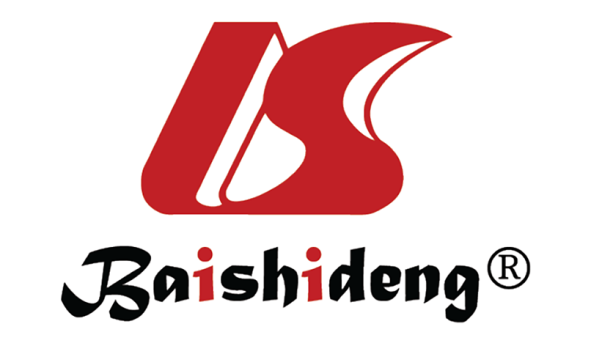 Published by Baishideng Publishing Group Inc7041 Koll Center Parkway, Suite 160, Pleasanton, CA 94566, USATelephone: +1-925-3991568E-mail: bpgoffice@wjgnet.comHelp Desk: https://www.f6publishing.com/helpdeskhttps://www.wjgnet.com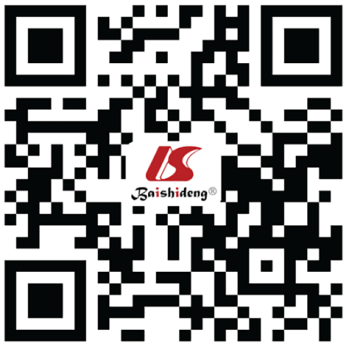 © 2022 Baishideng Publishing Group Inc. All rights reserved.No.Considerations1Tumor exceeds “the up to seven" criteria2Tumor(s) larger than 5cm3Contiguous multinodular tumors4Poorly differentiated or undifferentiated HCC5No objective response to 2 consecvutive TACE treatmentsTrial therapiesStudy namePhasePatient number or estimationORRMedian PFSMedian OSLenvatinib + TACE vs Lenvatinib[47]LAUNCHPhase 333854.1% vs 25%10.6 mo vs 6.4 mo17.8 mo vs 11.5 mo(cTACE or DEB-TACE) + durvalumab followed by durvalumab + placebo vs (DEB-TACE or cTACE) + durvalumab followed by durvalumab + bevacizumab vs (DEB-TACE or cTACE)[48]EMERLDPhase 3600In progressIn progressIn progressLenvatinib + Pembrolizumab + TACE vs Placebo + TACE[49]LEAP-012Phase 3950In progressIn progressIn progressNivolumab + Ipilimumab + TACE vs Nivolumab + Placebo + TACE vs Placebo + Placebo + TACE[50]Checkmate-74WPhase 3765In progressIn progressIn progressBrivanib + TACE vs Placebo + TACE[51]BRISK-TAPhase 350248% vs 42%8.4 mo vs 4.9 mo126.4 mo vs 26.1 moOranitib + TACE vs Placebo + TACE[52]ORIENTALPhase 3889Not reported2.9 mo vs 2.5 mo131.1 mo vs 32.3 moTremelimumab + TACE[53]Phase 21118%7.4 mo113.6 mo